BASIC NONPROFIT 5-YEAR STRATEGIC PLAN
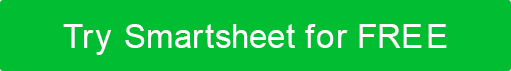 Nonprofit Organization Name5-YEAR STRATEGIC PLAN 20XX–20XXMISSIONStatementYour organization’s purposeVISIONStatementYour organization’s aspirational goalGOALS YEAR 1  –  20XXGOALS YEAR 2  –  20XXGOALS YEAR 3  –  20XXGOALS YEAR 4  –  20XXGOALS YEAR 5  –  20XXFINANCIALList action steps for each goal category per year represented.MARKETINGCOMMUNITY ENGAGEMENTOPERATIONALDISCLAIMERAny articles, templates, or information provided by Smartsheet on the website are for reference only. While we strive to keep the information up to date and correct, we make no representations or warranties of any kind, express or implied, about the completeness, accuracy, reliability, suitability, or availability with respect to the website or the information, articles, templates, or related graphics contained on the website. Any reliance you place on such information is therefore strictly at your own risk.